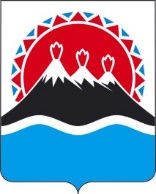 АГЕНТСТВО ЛЕСНОГО ХОЗЯЙСТВА КАМЧАТСКОГО КРАЯПРИКАЗУчитывая протест Прокуратуры Камчатского края 16.10.2023 № 7-4-2023ПРИКАЗЫВАЮ:1. Внести в приложение к приказу Агентства лесного хозяйства и охраны животного мира Камчатского края от 31.08.2017 № 733-пр «Об утверждении Порядка принятия решений о признании безнадежной к взысканию задолженности по платежам за использование лесов в бюджет Камчатского края» следующие изменения:1) часть 2 дополнить пунктом «з» следующего содержания;«з) вынесения постановления о прекращении исполнения постановления о назначении административного наказания судьей, органом, должностным лицом, вынесшими постановление о назначении административного наказания, в случаях, предусмотренных Кодексом Российской Федерации об административных правонарушениях.»;2) пункт «в» части 3 дополнить абзацами семнадцатым и восемнадцатым следующего содержания:«– при наличии основания, указанного в пункте «з» части 2 Порядка:постановление о прекращении исполнения постановления о назначении административного наказания.»;3) в абзаце первом Приложения 1 слова «ФИО, дата рождения физического лица» заменить словами «фамилия, имя, отчество (при наличии) физического лица»;4) в абзаце первом Приложения 3 слова «ФИО физического лица)» заменить словами «(фамилия, имя, отчество (при наличии) физического лица)».2. Настоящий приказ вступает в силу после дня его официального опубликования. [Дата регистрации] № [Номер документа]г. Петропавловск-КамчатскийО внесении изменений в приложение к приказу Агентства лесного хозяйства и охраны животного мира Камчатского края от 31.08.2017 № 733-пр «Об утверждении Порядка принятия решений о признании безнадежной к взысканию задолженности по платежам за использование лесов в бюджет Камчатского края»Руководитель Агентства[горизонтальный штамп подписи 1]Д.Б. Щипицын 